     10 марта 2019 года в нашем сельском поселении Охлебининский сельсовет муниципальный район Иглинский район РБ прошла Масленица. Был очень веселый концерт, также была организована небольшая ярмарка.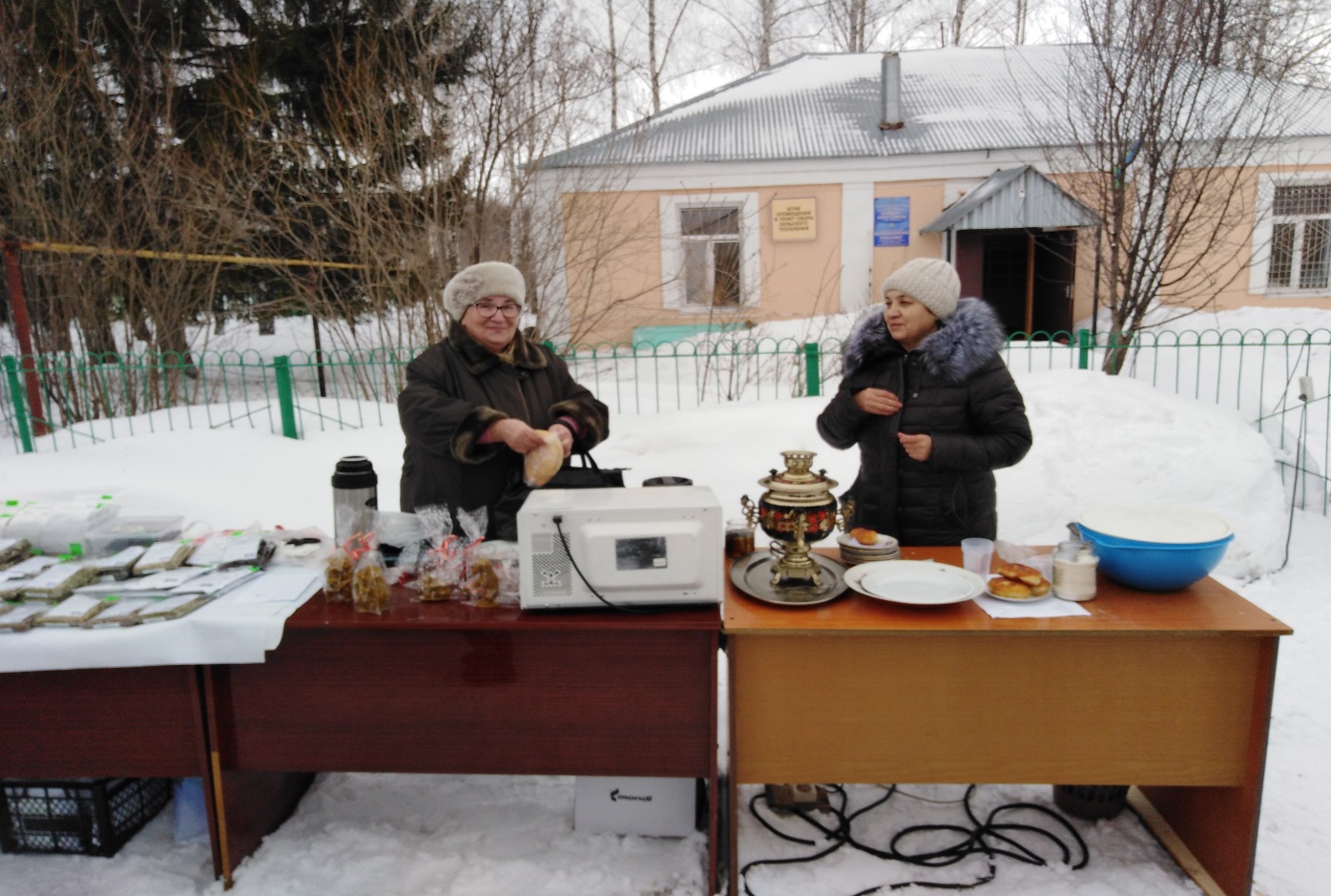 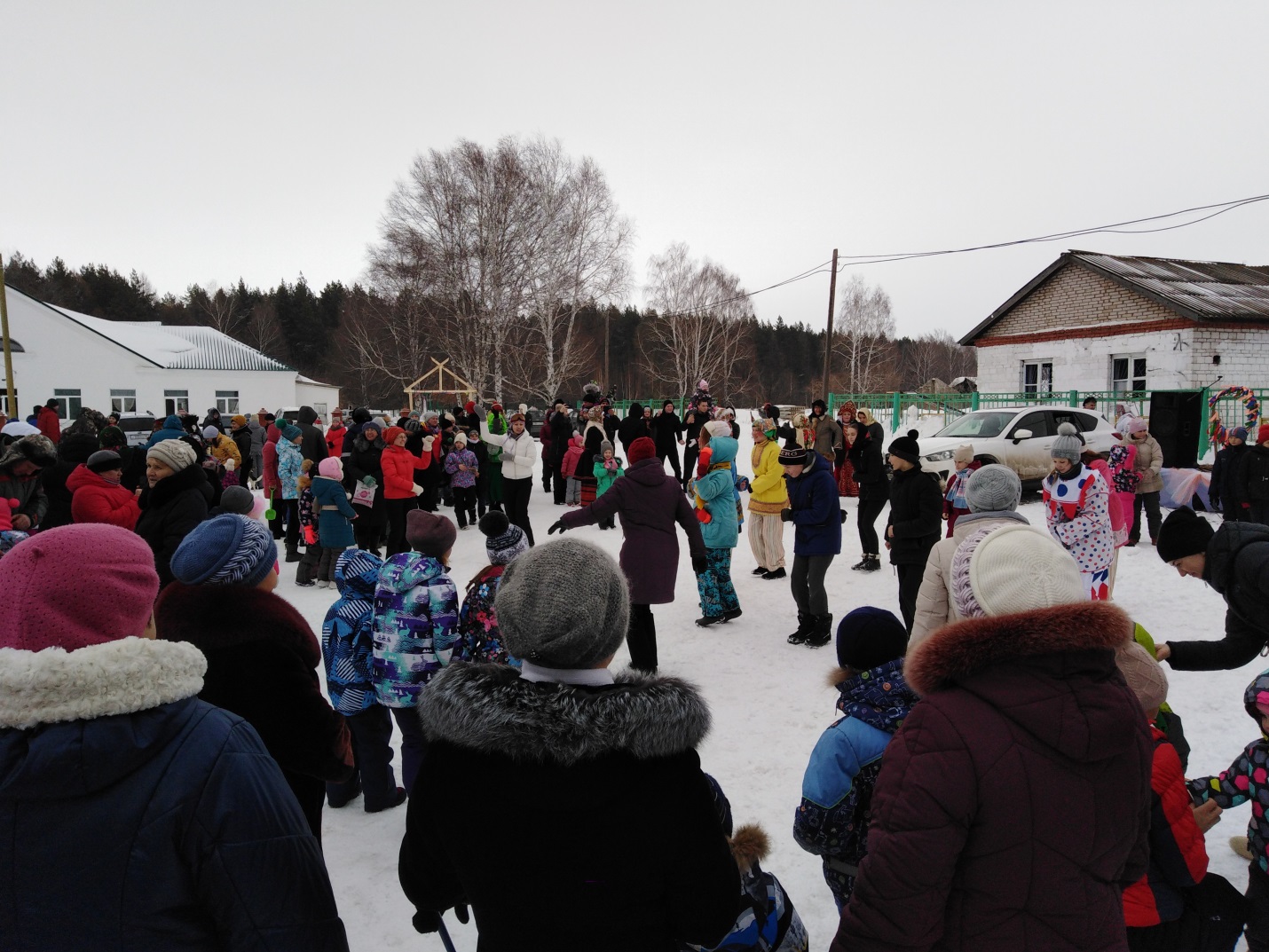 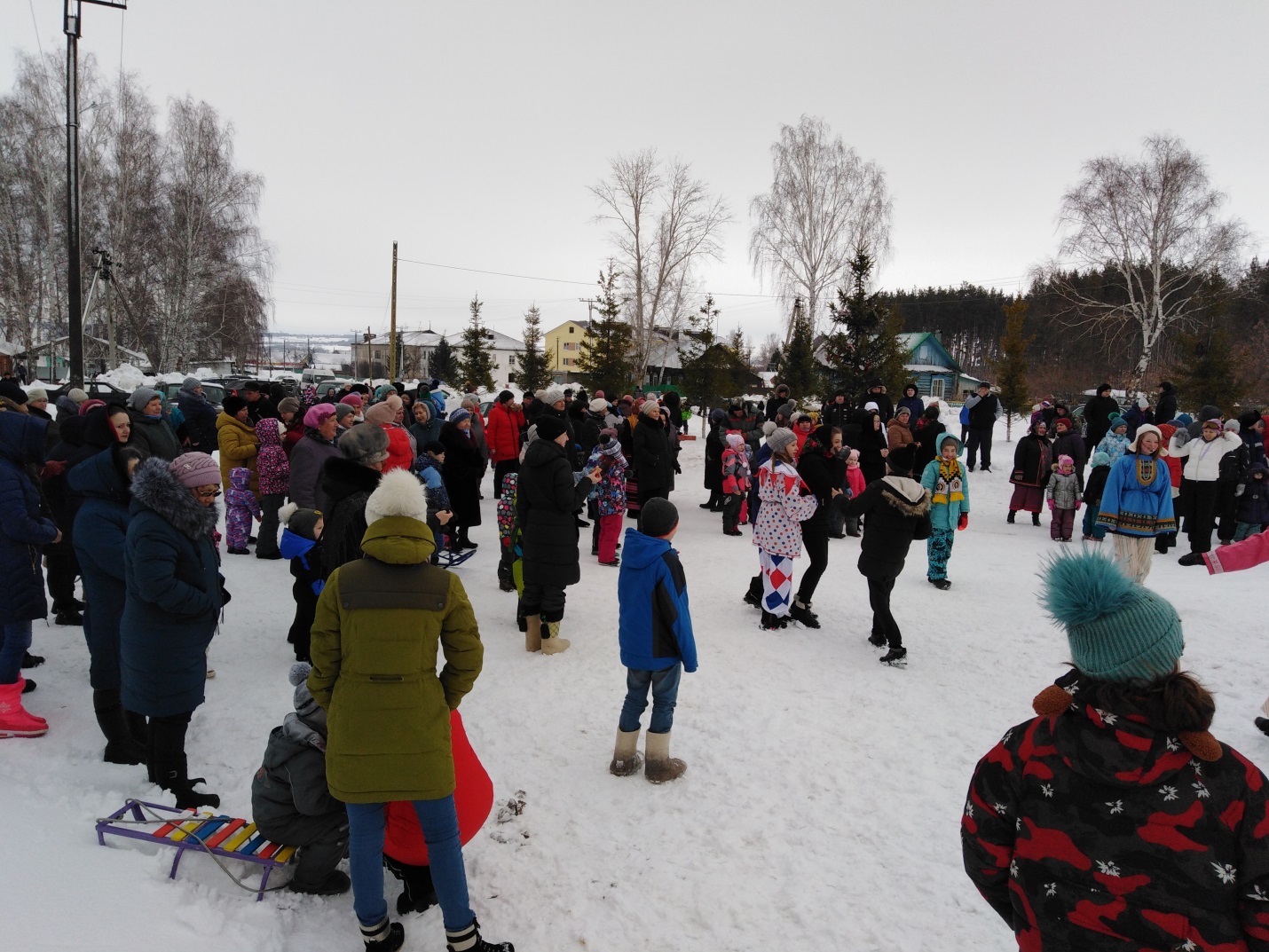 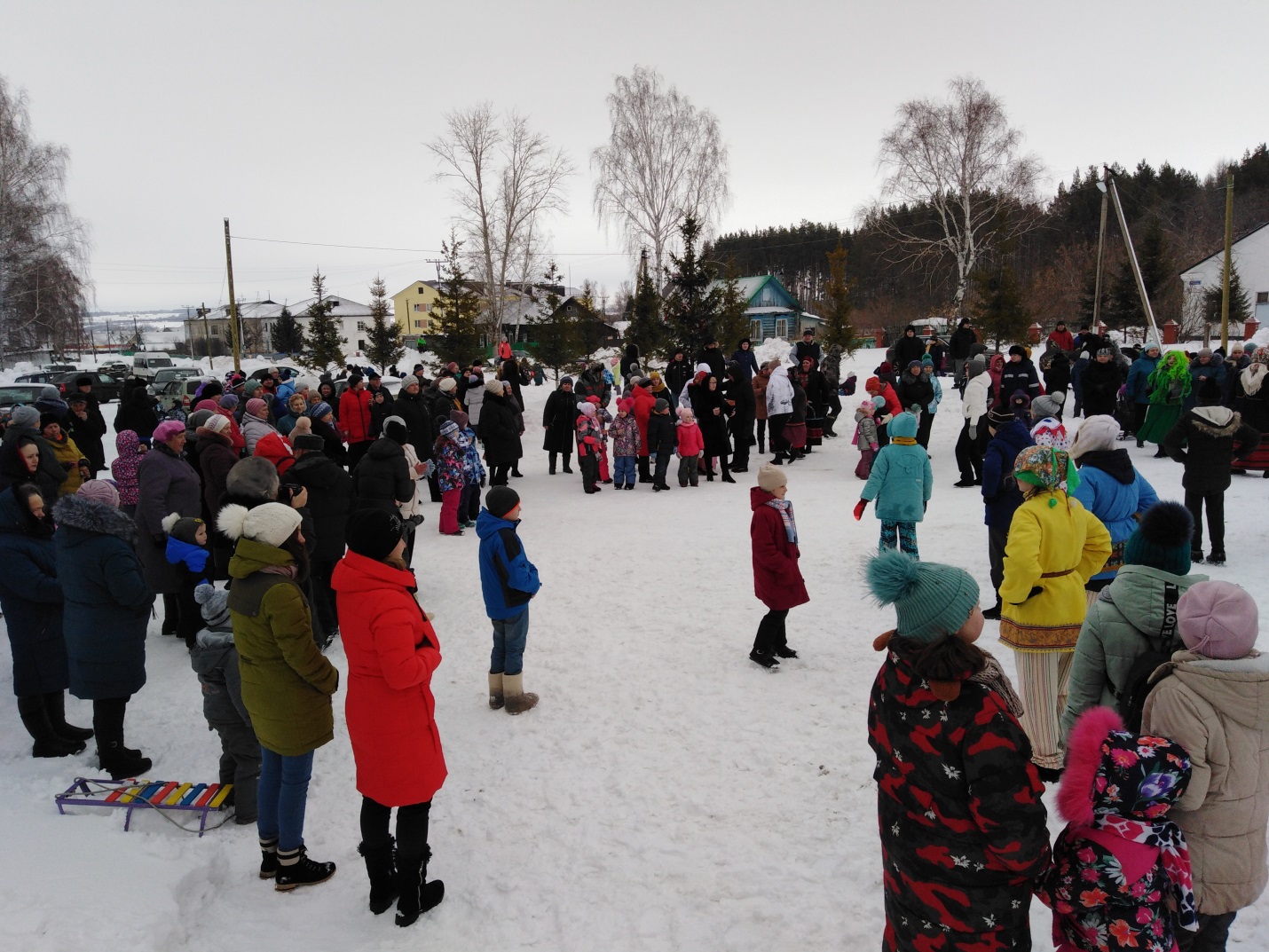 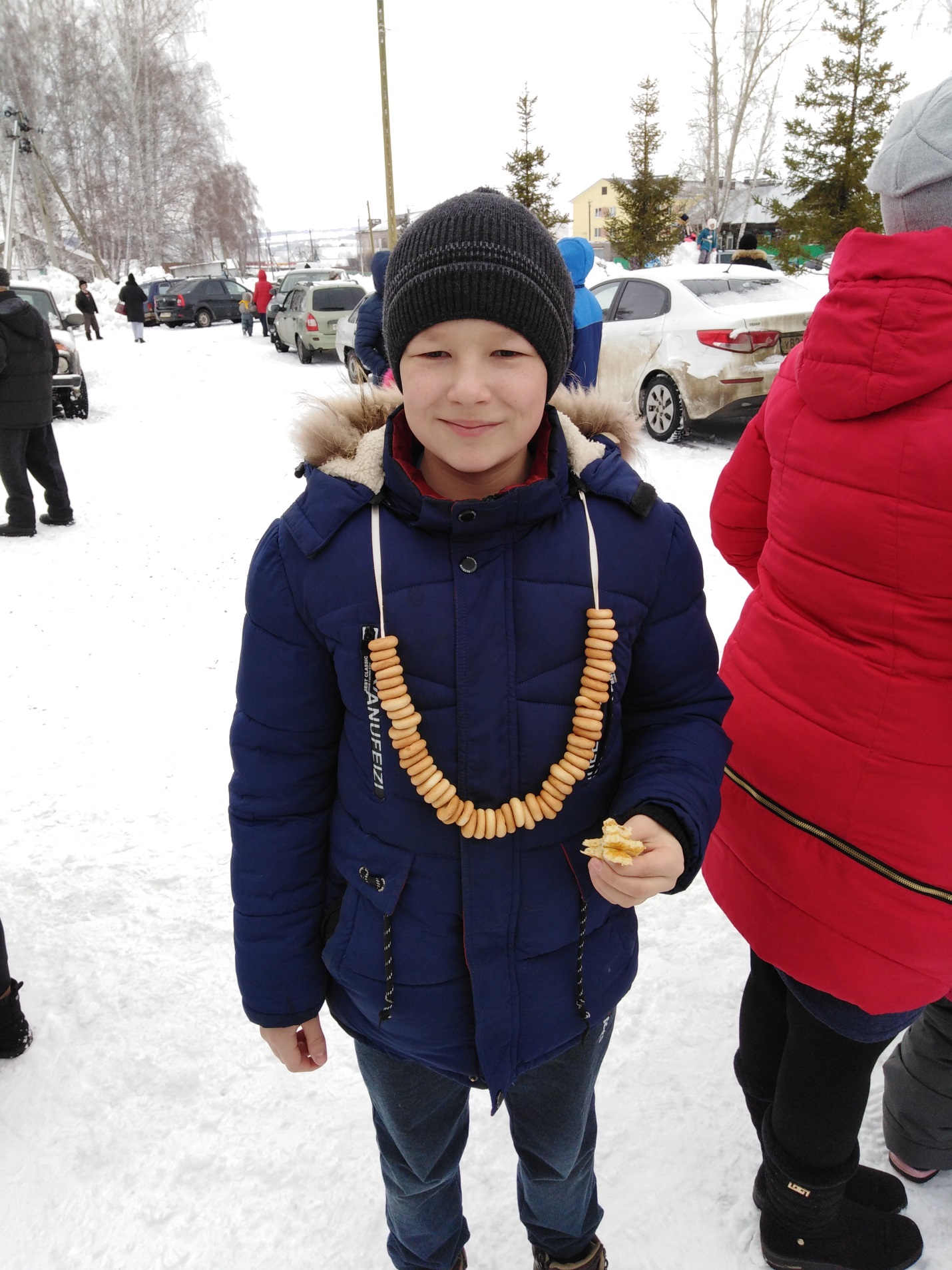 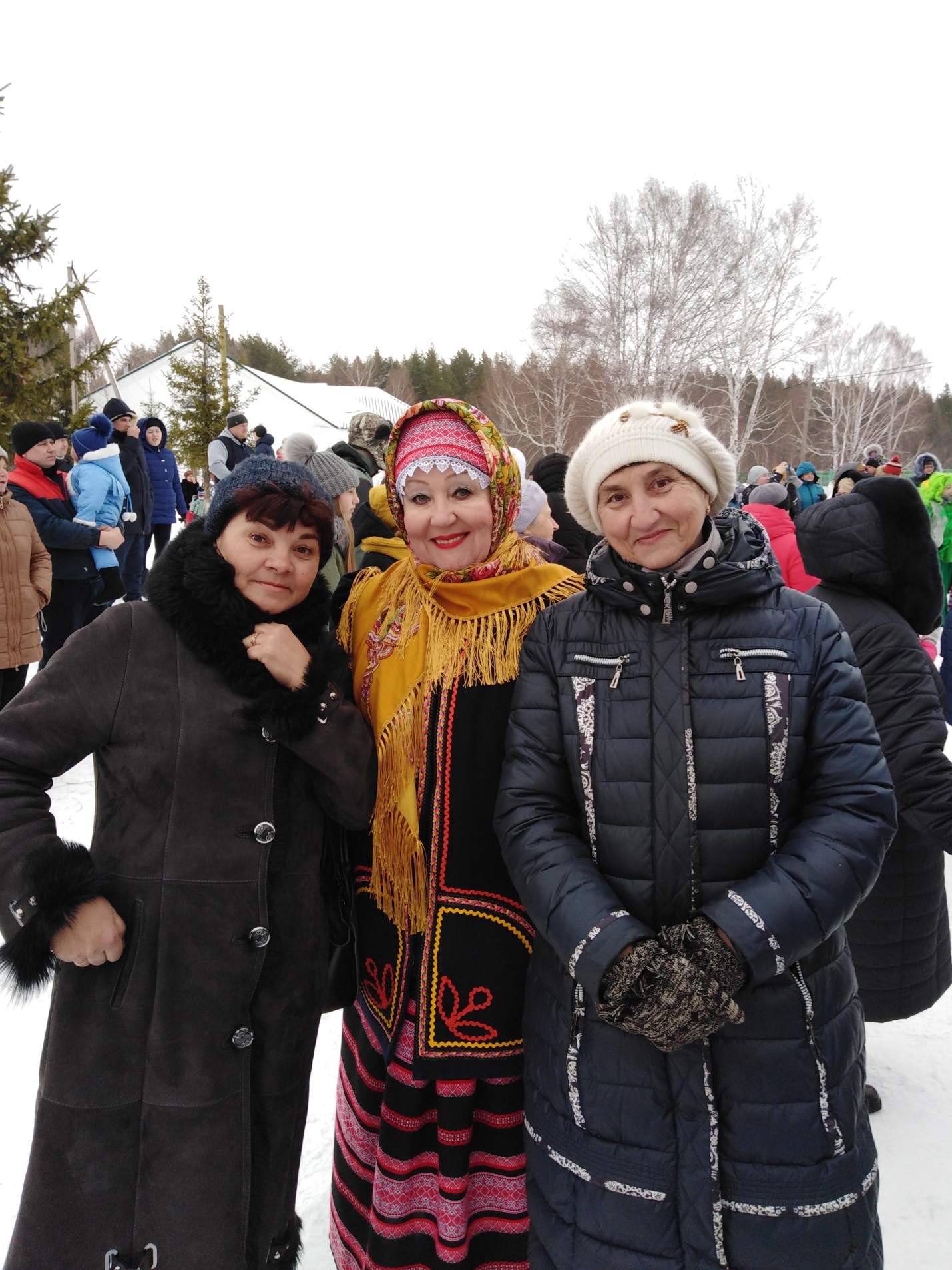 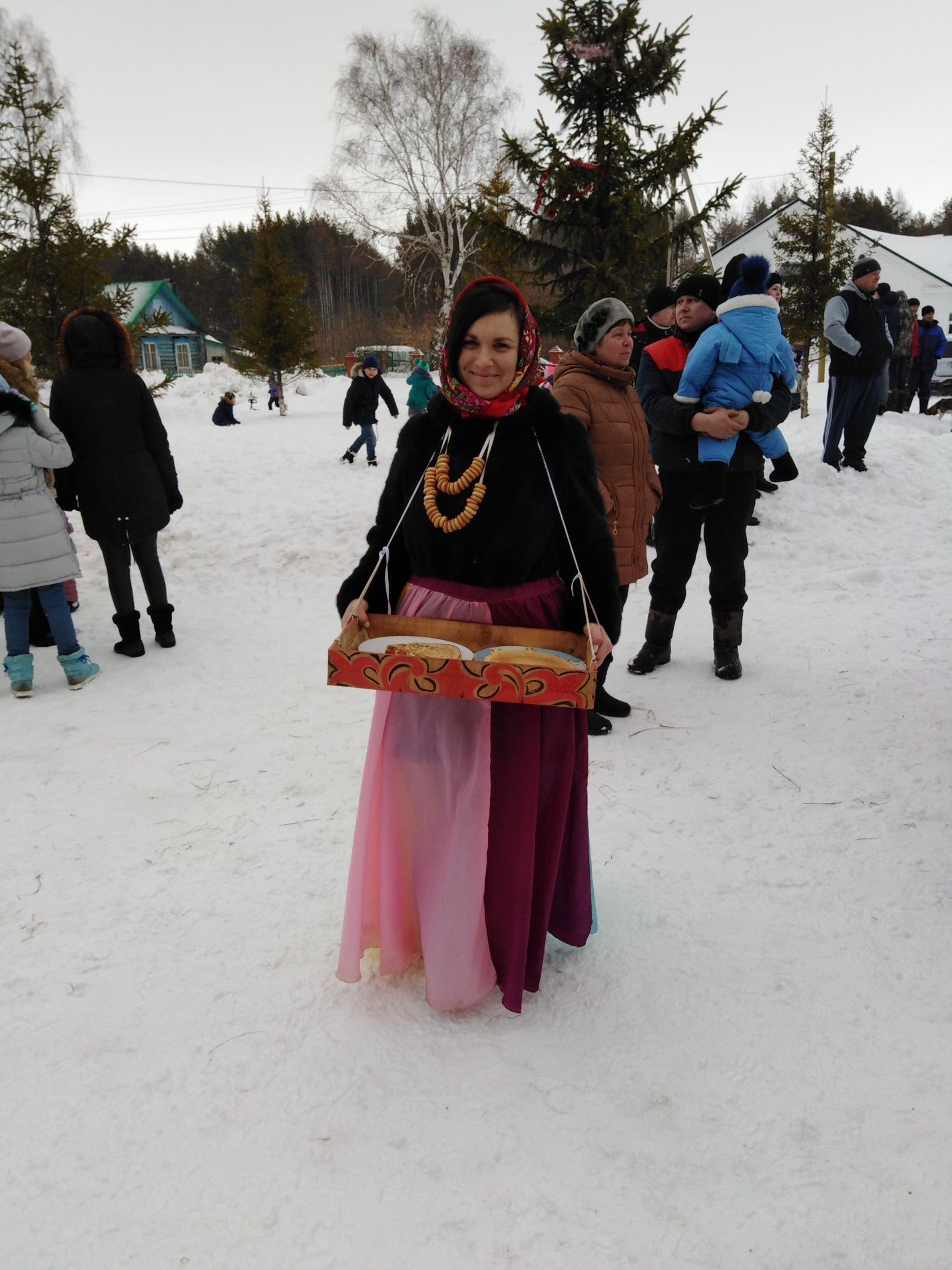 